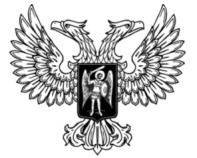 ДонецкАЯ НароднАЯ РеспубликАЗАКОНО ВНЕСЕНИИ ИЗМЕНЕНИЙ В СТАТЬЮ 20 ЗАКОНА ДОНЕЦКОЙ НАРОДНОЙ РЕСПУБЛИКИ «О ГОСУДАРСТВЕННЫХ И МУНИЦИПАЛЬНЫХ УНИТАРНЫХ ПРЕДПРИЯТИЯХ»Принят Постановлением Народного Совета 27 сентября 2022 годаСтатья 1Внести в статью 20 Закона Донецкой Народной Республики
от 7 августа 2020 года № 174-IIНС «О государственных и муниципальных унитарных предприятиях» (опубликован на официальном сайте Народного Совета Донецкой Народной Республики 11 августа 2020 года) следующие изменения:пункт 3 части 1 изложить в следующей редакции:«3) определяет порядок составления, утверждения и установления показателей планов (программы) финансово-хозяйственной деятельности унитарного предприятия;»;пункт 12 части 1 изложить в следующей редакции:«12) утверждает показатели экономической деятельности в составе программы финансово-хозяйственной деятельности унитарного предприятия и контролирует их выполнение;».ГлаваДонецкой Народной Республики				Д.В. Пушилинг. Донецк27 сентября 2022 года№ 418-IIНС	